Panduan PenyusunanRencana Pelaksanaan Pembelajaran (RPP)(Berdasarkan Permendikbud No. 22 Tahun 2016 Tentang Standar Proses Pendidikan Dasar dan Menengah)Skenario WorkshopWorkshop Pengembangan Perangkat Pembelajaran (30 JP)Dalam pelaksanaan workshop, setiap rombel (misalnya 30 peserta) difasilitasi oleh 2 (dua) orang instruktur yang memiliki NRI. Aktifitas workshop berupa pengembangan perangkat pembelajaran berdasarkan hasil analisis KD tertentu. Dalam pengembangan perangkat tersebut instruktur harus mengarahkan peserta agar merujuk pada sumber belajar. Skenario workshop adalah sebagai berikut.Untuk guru kelas dan guru mata pelajaranInstrukstur memberikan contoh perangkat pembelajaran hasil workhsop PLPG tahun sebelumnya atau hasil kerja mahasiswa sesuai kurikulum yang berlaku dan dilakukan analisis bersama. Peserta difasilitasi instruktur untuk melakukan orientasi dan mendiskusikan komponen dalam format RPP, lembar kerja peserta didik (LKPD), rancangan bahan ajar, media, dan perangkat penilaian.Peserta memilih kompetensi dasar (KD) yang akan dikembangkan menjadi perangkat pembelajaran. Peserta difasilitasi instruktur melakukan analisis KD yang terpilih sesuai dengan sumber belajar. Instruktur harus dapat mensimulasikan atau memberi contoh penerapan prinsip-prinsip pembelajaran sesuai kurikulum yang berlaku.Peserta didampingi instruktur mengembangkan perangkat pembelajaran, yang terdiri atas:RPP sesuai format kurikulum yang berlakuRancangan materi ajarMedia pembelajaranLKPD dan perangkat penilaianPresentasi dan refleksi hasil workshop.Pengembangan perangkat pembelajaran Pengembangan perangkat pembelajaran merupakan satu kesatuan yang utuh. Setiap peserta wajib mengembangkan masing masing 2 (dua) set RPP untuk digunakan dalam praktik pembelajaran (peerteaching) dan ujian praktik.1. PengertianRencana Pelaksanaan Pembelajaran (RPP) adalah rencana kegiatan pembelajaran tatap muka untuk satu pertemuan atau lebih. RPP dikembangkan dari silabus untuk mengarahkan kegiatan pembelajaran peserta didik dalam upaya mencapai Kompetensi Dasar (KD). Setiap pendidik pada satuan pendidikan berkewajiban menyusun RPP secara lengkap dan sistematis agar pembelajaran berlangsung secara interaktif, inspiratif, menyenangkan, menantang, efisien, memotivasi peserta didik untuk berpartisipasi aktif, serta memberikan ruang yang cukup bagi prakarsa, kreativitas, dan kemandirian sesuai dengan bakat, minat, dan perkembangan fisik serta psikologis peserta didik. RPP disusun berdasarkan KD atau subtema yang dilaksanakan kali pertemuan atau lebih.2. Komponen RPPKomponen RPP terdiri atas 13 bagian.a. Identitas sekolah yaitu nama satuan pendidikan.b. Identitas mata pelajaran atau tema/subtema.c. Kelas/semester.d. Materi pokok.e. Alokasi waktu ditentukan sesuai dengan keperluan untuk pencapaian KD dan beban belajar dengan mempertimbangkan jumlah jam pelajaran yang tersedia dalam silabus dan KD yang harus dicapai.f.  Tujuan pembelajaran yang dirumuskan berdasarkan KD, dengan menggunakan kata kerja operasional yang dapat diamati dan diukur, yang mencakup sikap, pengetahuan, dan keterampilan.g. Kompetensi dasar dan indikator pencapaian kompetensi.h. Materi pembelajaran, memuat fakta, konsep, prinsip, dan prosedur yang relevan, dan ditulis dalam bentuk butir-butir sesuai dengan rumusan indikator ketercapaian kompetensi.i.  Metode pembelajaran, digunakan oleh pendidik untuk mewujudkan suasana belajar dan proses pembelajaran agar peserta didik mencapai KD yang disesuaikan dengan karakteristik peserta didik dan KD yang akan dicapai.j.  Media pembelajaran, berupa alat bantu proses pembelajaran untuk menyampaikan materi pelajaran.k. Sumber belajar, dapat berupa buku, media cetak dan elektronik, alam sekitar, atau sumber belajar lain yang relevan.l.  Langkah-langkah pembelajaran dilakukan melalui tahapan pendahuluan, inti, dan penutup.m. Penilaian hasil pembelajaran. 3. Prinsip Penyusunan RPP Dalam menyusun RPP hendaknya memperhatikan prinsip-prinsip sebagai berikut:a. Perbedaan individual peserta didik antara lain kemampuan awal, tingkat intelektual, bakat, potensi, minat, motivasi belajar, kemampuan sosial, emosi, gaya belajar, kebutuhan khusus, kecepatan belajar, latar belakang budaya, norma, nilai, dan/atau lingkungan peserta didik. b. Partisipasi aktif peserta didik. c. Berpusat pada peserta didik untuk mendorong semangat belajar, motivasi, minat, kreativitas, inisiatif, inspirasi, inovasi dan kemandirian. d. Pengembangan budaya membaca dan menulis yang dirancang untuk mengembangkan kegemaran membaca, pemahaman beragam bacaan, dan berekspresi dalam berbagai bentuk tulisan. e. Pemberian umpan balik dan tindak lanjut RPP memuat rancangan program pemberian umpan balik positif, penguatan, pengayaan, dan remedi. f.  Penekanan pada keterkaitan dan keterpaduan antara KD, materi pembelajaran, kegiatan pembelajaran, indicator pencapaian kompetensi, penilaian, dan sumber belajar dalam satu keutuhan pengalaman belajar. g. Mengakomodasi pembelajaran tematik-terpadu, keterpaduan lintas mata pelajaran, lintas aspek belajar, dan keragaman budaya. h. Penerapan teknologi informasi dan komunikasi secara terintegrasi, sistematis, dan efektif sesuai dengan situasi dan kondisi. 4.  Proses Pengembangan RPP Pengembangan RPP dapat dilakukan pada setiap awal semester atau awal tahun pelajaran dengan maksud agar RPP telah tersedia terlebih dahulu dalam setiap awal pelaksanaan pembelajaran. Pengembangan RPP dapat dilakukan oleh guru secara individu maupun berkelompok dalam kelompok kerja guru (KKG) di gugus sekolah, di bawah koordinasi dan supervisi oleh pengawas atau dinas pendidikan. Kurikulum 2013 untuk sekolah dasar (SD) menggunakan pendekatan pembelajaran tematik integratif dari kelas I sampai kelas VI. Pengembangan RPP disusun dengan mengakomodasikan pembelajaran tematik atau disebut dengan RPP Tematik.    Dalam implementasi Kurikulum 2013, tema tidak dinegosiasikan dengan siswa, tetapi sudah ditetapkan oleh pemerintah, bahkan silabus tematik, buku guru, dan buku siswa telah disediakan oleh pemerintah. Untuk keperluan penerapan Pembelajaran Tematik Terpadu di kelas, guru dapat mengembangkan RPP Tematik dengan memperhatikan silabus tematik, buku guru, dan buku siswa yang telah tersedia serta mengacu pada format dan sistematika RPP yang berlaku. RPP tematik adalah rencana pembelajaran tematik terpadu yang dikembangkan secara rinci dari suatu tema dengan tahapan sebagai berikut: 1). Mengkaji Silabus Tematik Silabus adalah rencana pembelajaran pada suatu mata pelajaran atau tema tertentu dalam pelaksanaan kurikulum sekolah dasar. Komponen silabus mencakup: kompetensi inti, kompetensi dasar, materi pembelajaran, kegiatan pembelajaran, penilaian, alokasi waktu, dan sumber belajar. Silabus berfungsi sebagai rujukan bagi guru dalam penyusunan rencana pelaksanaan pembelajaran (RPP). Pada Kurikulum 2013, silabus tematik telah disiapkan oleh pemerintah, guru tinggal menggunakan sebagai dasar penyusunan RPP. Guru memilih kegiatan-kegiatan pembelajaran yang sesuai dengan tema/subtema yang akan dilaksanakan pada satu pertemuan atau lebih. Kegiatan yang dipilih harus mencakup kegiatan pembelajaran sesuai dengan standar proses. 2). Mengkaji Buku Guru Buku guru berisi tentang: a. Standar Kompetensi Lulusan (SKL) dan Kompetensi Inti (KI). b. Pemetaan Kompetensi Dasar (KD) 1 dan 2 serta KD 3 dan 4. c. Ruang lingkup pembelajaran untuk satu sub tema yang terdiri dari 6 pembelajaran dalam 1 minggu (untuk kelas I). d. Pemetaan indikator pembelajaran untuk setiap pembelajaran. e. Setiap pembelajaran berisi tentang uraian kegiatan pembelajaran yang mencakup: 1) Nama kegiatan 2) Tujuan pembelajaran 3) Media dan alat pembelajaran 4) Langkah-langkah kegiatan 5) Penilaian. f.  Setiap akhir pembelajaran, guru hendaknya melakukan kegiatan refleksi untuk melakukan kegiatan remedial dan pengayaan. Mengkaji Buku Siswa Buku Seri Pembelajaran Tematik terpadu untuk siswa disusun mengacu pada kurikulum berbasis kompetensi. Buku siswa memuat rencana pembelajaran berbasis aktivitas. Di dalamnya memuat urutan pembelajaran yang dinyatakan dalam kegiatan-kegiatan yang harus dilakukan siswa. Buku ini mengarahkan yang harus dilakukan siswa bersama guru untuk mencapai kompetensi tertentu, bukan buku yang materinya dibaca, diisi, atau dihafal. Buku guru dengan cakupan isi tersebut di atas, sangat membantu dan membimbing guru dalam menyusun RPP. Beberapa catatan yang berkaitan dengan buku guru, buku siswa, dan sistematika RPP sebagai berikut. a. Sistematika RPP berbeda dengan sistematika urutan pada buku guru dan buku siswa. b. Metode pembelajaran belum disajikan secara eksplisit dalam buku guru. c. Cakupan materi sangat luas berbasis aktivitas. d. Kegiatan pembelajaran belum terinci, pendahuluan, inti, dan penutup. e. Pendekatan saintifik belum terlihat secara nyata. 5. Format RPP TematikRENCANA PELAKSANAAN PEMBELAJARAN TEMATIKSatuan Pendidikan	: SD …………………………… Kelas/Semester 	:      / Tema/Subtema 	:  …………. dan …………… Alokasi Waktu 	:   x pertemuan (  x 35 menit)Tujuan Pembelajaran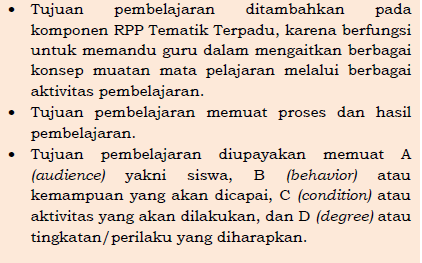 Dibuat berdasarkan KD dan Indikator atau dikutip dari buku guru, namun diletakkan di awal.Memuat tujuan dari mapel-mapel yang dipadukan.Kompetensi Dasar dan Indikator Pencapaian Hasil BelajarKD pada KI-1 dan KD pada KI-2 dipilih dari pemetaan KD KI-1 dan KD KI-2 pada awal subtema disesuaikan dengan KD-3 dan KD-4. (ini hanya berlaku untuk Mapel Agama dan PPKn.)KD pada KI-3 dan KD pada KI-4 dicuplik dari pemetaan KD pada setiap pembelajaran dalam buku guru.Materi pembelajaranMateri pelajaran dapat berasal dari buku siswa dan buku guru, sumber belajar lain berupa muatan lokal, materi kekinian, konteks pembelajaran dari lingkungan sekitar yang dikelompokkan menjadi materi per maple yang dipadukanMateri pembelajaran per Mapel pada RPP bisa memuat pokok-pokok saja.Materi Bahasa Indonesia………………………………………………………………………………………..Materi IPA………………………………………………………………………………………...Materi Mat………………………………………………………………………………………… Metode pembelajaranTuliskan metode pembelajaran yang digunakan. Upayakan metode yang mengaktifkan siswa seperti jigsaw, demonstrasi, inquiry, dan sejenisnya.  Media pembelajaranTuliskan alat bantu pembelajaran yang dirancang sebagai media. Ada dibuku guru.Sumber belajarTuliskan buku, koran, majalah, atau sumber lain yang digunakan dalam pembelajaran di SD. Ada di buku guru.Langkah-langkah pembelajaran Langkah-langkah pembelajaran ini dirancang untuk 1 hari. Sehingga dibuat menjadi 3 penggalan. Satu penggalan sebelum istirahat 1, satu penggalan setelah istirahat 1, dan satu penggalan lagi setelah istirahat 2.Penggalan 1 Penggalan 2Penggalan 3Penilaian hasilUraikan teknik dan bentuk penilaian untuk sikap (khusus PKn). Uraikan teknik dan bentuk penilaian untuk pengetahuan, dan uraikan pula teknik dan bentuk penilaian keterampilan. 5. Format RPP Bidang StudiRENCANA PELAKSANAAN PEMBELAJARAN  Satuan Pendidikan	: ……………………………… Bidang Studi		: .……………………………..Kelas/Semester 	:      / …..Materi Pokok	 	: ……………………………… Alokasi Waktu 	:   x pertemuan (  x 35 menit)Tujuan PembelajaranTujuan pembelajaran memuat proses dan hasil pembelajaran.Tujuan pembelajaran diupayakan memuat unsur ABCD.Dibuat berdasarkan KD dan Indikator atau dikutip dari buku guru, namun diletakkan di awal.Memuat tujuan dari mapel-mapel yang dipadukan.Kompetensi Dasar dan Indikator Pencapaian Hasil BelajarKD pada KI-1 dan KD pada KI-2 dipilih dari pemetaan KD KI-1 dan KD KI-2 pada awal subtema disesuaikan dengan KD-3 dan KD-4. (ini hanya berlaku untuk Mapel Agama dan PPKn.)KD pada KI-3 dan KD pada KI-4 dicuplik dari pemetaan KD pada setiap pembelajaran dalam buku guru.Materi pembelajaranMateri pelajaran dapat berasal dari buku siswa dan buku guru, sumber belajar lain berupa muatan lokal, materi kekinian, konteks pembelajaran dari lingkungan sekitar  Materi pembelajaran bisa memuat pokok-pokok saja.Metode pembelajaranTuliskan metode pembelajaran yang digunakan. Upayakan metode yang mengaktifkan siswa seperti jigsaw, demonstrasi, inquiry, dan sejenisnya.  Media pembelajaranTuliskan alat bantu pembelajaran yang dirancang sebagai media. Ada dibuku guru.Sumber belajarTuliskan buku, koran, majalah, atau sumber lain yang digunakan dalam pembelajaran. Ada di buku guru.Langkah-langkah pembelajaran Langkah-langkah pembelajaran ini dapat dirancang untuk satu kali pertemuan atau lebih bergantung kompleksitas KD dan luasnya cakupan materi pokok.Pertemuan 1Pertemuan 2Pertemuan 3Penilaian hasilUraikan teknik dan bentuk penilaian untuk sikap (khusus Agama dan PKn). Uraikan teknik dan bentuk penilaian untuk pengetahuan, dan uraikan pula teknik dan bentuk penilaian keterampilan.     Lampirkan soal, kunci jawaban atau rubric penilaiannya.Kompetensi DasarIndikator Pencapaian Hasil BelajarMapel 1 (Khusus Mapel PKn)KD 1……………………………….KD 2……………………………….KD 3……………………………….KD 4……………………………….Indikator……………………………………………………………………………………Indikator……………………………………………………………………………………Indikator……………………………………………………………………………………Indikator……………………………………………………………………………………Mapel 2 (selain PKn)KD 3 ………………………………..KD 4 ………………………………..Indikator ………………………………………….………………………………………….Indikator ………………………………………….………………………………………….Mapel 3 (selain PKn)KD 3 ………………………………..KD 4 ………………………………..Indikator ………………………………………….………………………………………….Indikator ………………………………………….………………………………………….1.Kegiatan AwalGuru membuka dengan doa, guru memberikan motivasi, memberikan apersepsi, dan menjelaskan rencana kegiatan pembelajaran dan penilaian.2.Kegiatan IntiKegiatan inti dijabarkan lebih lanjut menjadi rincian dari kegiatan: mengamati, menanya, mengumpulkan informasi/eksperimen, mengasosiasi/menalar, dan mengomunikasikan.  Atau sajikan   sintak model-model pembelajarannya seperti PBL, Penemuan (Discovery), atau Pembelajaran Kooperatif.3.Kegiatan PenutupGuru memberikan rangkuman apa yang dipejari dalam pengalan 1.1.Kegiatan AwalGuru memberi motivasi, memberikan penekanan tujuan pada penggalan 2, serta menjelaskan kegiatan pembelajaran pada penggalan 2.2.Kegiatan IntiLanjutkan 5 M atau sintak model-model pembelajarannya seperti PBL, Penemuan (Discovery), atau Pembelajaran Kooperatif pada penggalan 1.3.Kegiatan PenutupGuru memberikan rangkuman apa yang dipelajari pada penggalan 2.1.Kegiatan AwalGuru memberi motivasi, memberikan penekanan tujuan pada penggalan 2, serta menjelaskan kegiatan pembelajaran pada penggalan 3.2.Kegiatan IntiLanjutkan 5 M atau sintak model-model pembelajarannya seperti PBL, Penemuan (Discovery), atau Pembelajaran Kooperatif pada penggalan 2.3.Kegiatan PenutupGuru memberikan kesimpulan, Guru melakukan penilaian, Guru melakukan refleksi,  Guru memberikan penugasan (PR), dan Guru menugasi salah satu siswa untuk menutup dengan doa.Kompetensi DasarIndikator Pencapaian Hasil BelajarKhusus Mapel PKnKD 1……………………………….KD 2……………………………….KD 3……………………………….KD 4……………………………….Indikator……………………………………………………………………………………Indikator……………………………………………………………………………………Indikator……………………………………………………………………………………Indikator……………………………………………………………………………………Mapel selain PKnKD 3 ………………………………..KD 4 ………………………………..Indikator ………………………………………….………………………………………….Indikator ………………………………………….………………………………………….1.Kegiatan AwalGuru membuka dengan doa, guru memberikan motivasi, memberikan apersepsi, dan menjelaskan rencana kegiatan pembelajaran dan penilaian.2.Kegiatan IntiKegiatan inti dijabarkan lebih lanjut menjadi rincian dari kegiatan: mengamati, menanya, mengumpulkan informasi/eksperimen, mengasosiasi/menalar, dan mengomunikasikan.  Atau sajikan   sintak model-model pembelajarannya seperti PBL, Penemuan (Discovery), atau Pembelajaran Kooperatif.3.Kegiatan PenutupGuru memberikan rangkuman apa yang dipejari dalam pengalan 1.1.Kegiatan AwalGuru memberi motivasi, memberikan penekanan tujuan pada penggalan 2, serta menjelaskan kegiatan pembelajaran pada penggalan 2.2.Kegiatan IntiLanjutkan 5 M atau sintak model-model pembelajarannya seperti PBL, Penemuan (Discovery), atau Pembelajaran Kooperatif pada penggalan 1.3.Kegiatan PenutupGuru memberikan rangkuman apa yang dipelajari pada penggalan 2.1.Kegiatan AwalGuru memberi motivasi, memberikan penekanan tujuan pada penggalan 2, serta menjelaskan kegiatan pembelajaran pada penggalan 3.2.Kegiatan IntiLanjutkan 5 M atau sintak model-model pembelajarannya seperti PBL, Penemuan (Discovery), atau Pembelajaran Kooperatif pada penggalan 2.3.Kegiatan PenutupGuru memberikan kesimpulan, Guru melakukan penilaian, Guru melakukan refleksi,  Guru memberikan penugasan (PR), dan Guru menugasi salah satu siswa untuk menutup dengan doa.